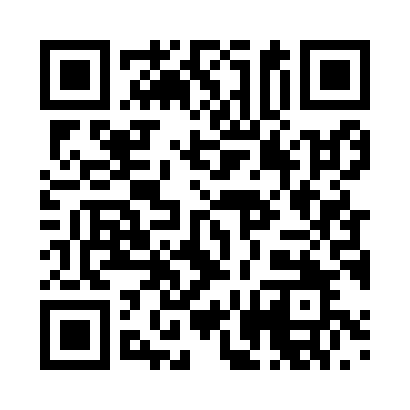 Prayer times for Altdorf, GermanyWed 1 May 2024 - Fri 31 May 2024High Latitude Method: Angle Based RulePrayer Calculation Method: Muslim World LeagueAsar Calculation Method: ShafiPrayer times provided by https://www.salahtimes.comDateDayFajrSunriseDhuhrAsrMaghribIsha1Wed3:155:421:065:098:3210:482Thu3:125:401:065:108:3310:513Fri3:085:381:065:108:3510:544Sat3:055:361:065:118:3710:575Sun3:015:351:065:118:3811:006Mon2:585:331:065:128:4011:037Tue2:545:311:065:138:4111:068Wed2:515:301:065:138:4311:099Thu2:515:281:065:148:4411:1310Fri2:505:261:065:148:4611:1311Sat2:495:251:065:158:4711:1412Sun2:495:231:065:168:4911:1513Mon2:485:221:065:168:5011:1514Tue2:485:201:065:178:5211:1615Wed2:475:191:065:178:5311:1716Thu2:475:171:065:188:5511:1717Fri2:465:161:065:198:5611:1818Sat2:455:141:065:198:5811:1819Sun2:455:131:065:208:5911:1920Mon2:445:121:065:209:0011:2021Tue2:445:111:065:219:0211:2022Wed2:445:091:065:219:0311:2123Thu2:435:081:065:229:0411:2224Fri2:435:071:065:229:0611:2225Sat2:425:061:065:239:0711:2326Sun2:425:051:065:239:0811:2327Mon2:425:041:075:249:1011:2428Tue2:415:031:075:249:1111:2529Wed2:415:021:075:259:1211:2530Thu2:415:011:075:259:1311:2631Fri2:415:001:075:269:1411:26